DATA PROTECTION POLICY SUMMARY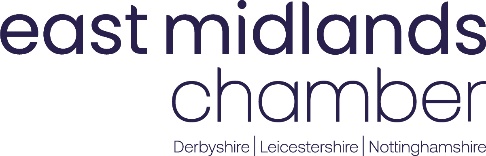 This is a summary statement of the data protection policy adopted by East Midlands Chamber (Derbyshire, Nottinghamshire, Leicestershire) hereinafter “the Chamber”.The Chamber collects and uses certain types of information about people with whom it deals in order to operate.These include current, past and prospective employees, suppliers, clients/customers, and others with whom it communicates. In addition, it may occasionally be required by law or project funding requirements to collect and use certain types of information of this kind to comply with the requirements of Government departments for business data.This personal information must be dealt with properly however it is collected, recorded and used - whether on paper, in a computer, or recorded on other material - and there are safeguards to ensure this in the Data Protection Act 2018(DPA) and the provisions of the General Data Protection Regulations (GDPR).The Chamber regards the lawful and correct treatment of personal information as very important to successful operations, and to maintaining confidence between those with whom we deal and ourselves. We ensure that our organisation treats personal information lawfully and correctly.To this end we fully endorse and adhere to the principles of data protection, as outlined in the Data Protection Act 2018, and GDPR. Specifically, the principles require that personal information shall be:Processed lawfully, fairly and in a transparent manner in relation to individualsCollected for specified, explicit and legitimate purposes and not further processed in a manner that is incompatible with those purposesAdequate, relevant and limited to what is necessary in relation to the purposes for which they are processedAccurate and, where necessary, kept up to date; every reasonable step must be taken to ensure that personal data that is inaccurate, having regard to the purposes for which they are processed, are erased or rectified without delayKept in a form which permits identification of data subjects for no longer than is necessary for the purposes for which the personal data are processedProcessed in a manner that ensures appropriate security of the personal data, including protection against unauthorised or unlawful processing and against accidental loss, destruction or damage, using appropriate technical or organisational measuresAnd that:Personal data shall not be transferred to a country or territory outside the European Economic Area unless that country or territory ensures an adequate level of protection for the rights and freedoms of data subjects in relation to the processing of personal dataTherefore, the Chamber will, through appropriate management and strict application of criteria and controls:Observe fully the conditions regarding the fair collection and use of informationMeet its legal obligations to specify the purposes for which information is usedCollect and process appropriate information, and only to the extent that it is needed to fulfil operational needs or to comply with any legal requirementsEnsure the quality of information usedApply strict checks to determine the length of time information is heldEnsure that the rights of data subjects under GDPR can be fully exercised (these include, but not exclusively: the right to be informed that processing is being undertaken, the right of access to one's data, the rights to restrict or object to processing in certain circumstances, the right to request rectification of errors in personal data, the right of erasure or to be forgotten)Take appropriate technical and organisational security measures to safeguard personal informationEnsure that personal information is not transferred abroad without suitable safeguards Overall responsibility for Data Protection at the Chamber rests with the Chief Executive.All personnel managing and handling personal information understand that they are contractually responsible for following good data protection practiceEveryone managing and handling personal information is appropriately trained to do soEveryone managing and handling personal information is appropriately supervisedQueries about handling personal information are promptly and courteously dealt withMethods of handling personal information are clearly describedA regular review and audit is made of the way personal information is managedMethods of handling personal information are regularly assessed and evaluatedPerformance with handling personal information is regularly assessed and evaluatedHow to obtain our Data Protection, Privacy and Quality PoliciesTo upload full versions of all the following related policies, click the links below:Cookie PolicyPrivacy PolicyData Protection PolicyWebsite Terms and ConditionsQuality Policies (equal opportunities, health and safety, quality, environmental, and information security)Alternatively, you can request a copy (as relevant) to be sent via email or post by contacting the Chamber on 0333 320 0333 or emailing info@emc-dnl.co.uk.Every effort will be made to process these requests within 48 hours of receipt.This Policy has been approved by the Chief Executive. Signed: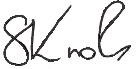 Title: Chief Executive Date: January 2024Version: 2Author: Director of Partnerships and Member Services